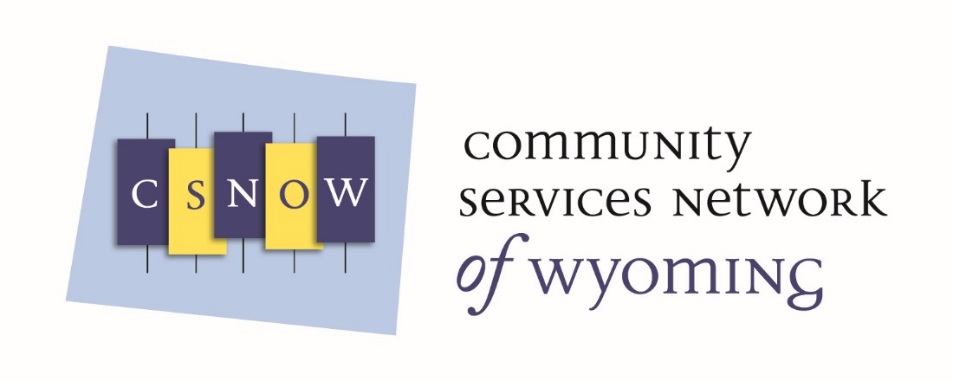 CSNOW Update Meeting Agenda 10-18-20174:30-5:30Mission: CSNOW will provide advocacy, training, and technical assistance for CSBG Grantees, as they partner with other agencies to provide services that support self-sufficiency for people living in poverty.The formation of Community Services Network of WyomingStatus and description of ContractsDiscussion: How can CSNOW Help you?CSNOW Board: Who are they and What do they do?How to become a Member? 